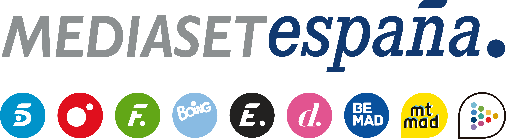 Madrid, 14 de junio de 2022Una mesa de expertos y un miembro del jurado popular, en el debate tras el último episodio de ‘Dolores: la verdad sobre el caso Wanninkhof’El programa que Diego Losada conducirá este miércoles contará con el análisis de los periodistas Toñi Moreno, Alfonso Egea y Javier Recio, conocedores en profundidad del caso; el juez José Antonio Vázquez Taín; el inspector José María Benito; la abogada Verónica Guerrero; y la psiquiatra María Velasco.El exilio de Dolores Vázquez, que a pesar de ser exonerada de toda culpa por la justicia continuó en el punto de mira de la familia de Rocío Wanninkhof, centrará la atención de la sexta y última entrega de la serie documental que Telecinco emitirá a partir de las 23:00 horas.‘Dolores: la verdad sobre el caso Wanninkhof’ llega a su fin este miércoles 15 de junio (23:00 horas) con la emisión del último episodio de la serie documental y un debate posterior conducido por Diego Losada, que analizará las claves del caso con las valoraciones de expertos y las intervenciones de un miembro del jurado popular que participó en el juicio contra Dolores Vázquez y de una víctima de Tony King, condenado por el asesinato de Rocío Wanninkhof y Sonia Carabantes.El presentador de ‘En boca de todos’ (Cuatro) moderará una mesa integrada por los periodistas Toñi Moreno, Alfonso Egea y Javier Recio; el juez José Antonio Vázquez Taín; el inspector de policía José María Benito; la abogada Verónica Guerrero; y la psiquiatra María Velasco. A lo largo del programa analizarán, entre otros aspectos, los errores cometidos durante la investigación y el proceso judicial que llevaron a Dolores Vázquez a permanecer en prisión 519 días por un crimen que no había cometido; el perfil del Tony Alexander King; y cómo ha cambiado la vida de Dolores Vázquez en estas dos últimas décadas.  En la última entrega de la serie documental, que se emitirá antes del debate, Dolores Vázquez narra cómo fue su exilio en Londres tras verse obligada a vender su casa, así como el infructuoso intento de rehacer su vida y pasar página tras ser exonerada de toda culpa por la justicia, que sentenció a Tony King como autor del asesinato de las jóvenes Rocío y Sonia.